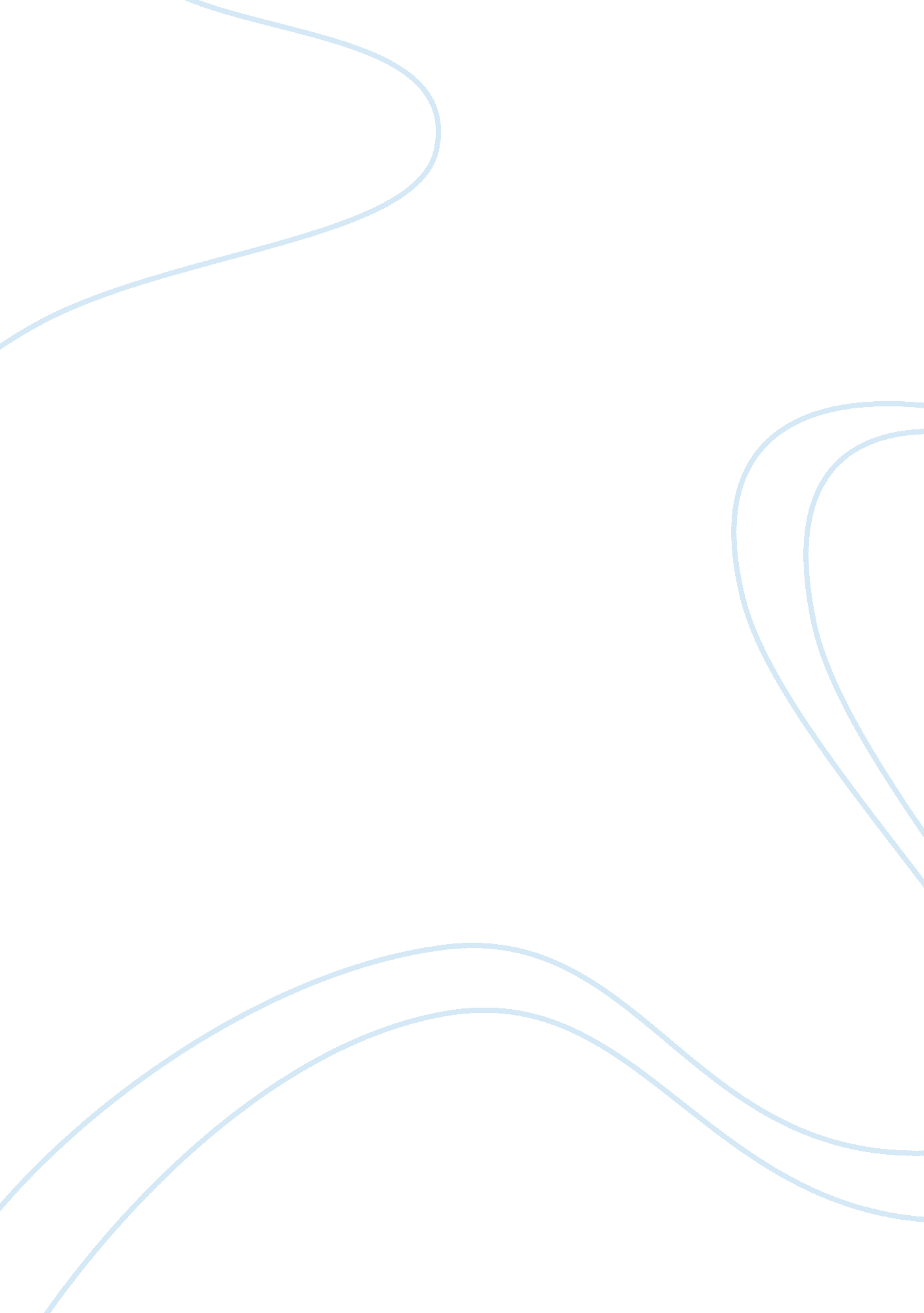 Community cleanup and tree planting activity essay sampleEnvironment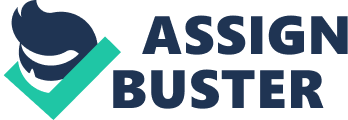 I. Rationale * Trees are vital to the existence and well-being of our environment. Not only do they improve the quality of the air that we breathe, but they are providers of food and shelter for human beings and wildlife, not to mention climate control. By planting trees, we make up for the loss we’ve caused the planet and ourselves through the destruction of forest areas over the centuries. * Community cleanup brings volunteers together to clean, repair, and improve public spaces or other areas (such as vacant lots or abandoned properties) that have been neglected, vandalized, or misused. Cleanup projects can involve all kinds of public spaces—parks, riverbanks, schoolyards, sidewalks, playing fields, and even parking lots. II. Objectives * To increase public awareness and education on the importance of tree planting and conservation of natural forest resources for environmental protection. * To enhance environmental conservation and community cleanliness both in rural and urban areas. * To promote youth participation and self-awareness on the importance of the environment for the future generations. III. Target Date 
February 20, 2013. 6 o’clock in the morning up to 5 o’clock in the afternoon. Proponent: 
April Marelyn L. Las Pinas 
Ivy Babilonia 
Target Clientele: 
CSPC student volunteers are the recipient of the activity. 
Venue: 
The activity will be conducted at the coastal areas of Balatan, Nabua Camarines Sur. Overview 
Community cleanup and tree planting, a community based activity, was initiated by a one group of students from Camarines Sur Polytechnic Colleges. It will focus on enhancing and promoting environmental conservation, community cleanliness and youth participation through the help of the youth volunteers in helping our mother earth in conserving our natural resources. It is expected that through the provision of information and awareness-raising to the youth, it will be possible to have a direct positive effect on their well-being in the community. Each volunteer will be expected to successfully participate in a one day tree planting and cleanup program at the start of the activity. Conclusion/ Recommendation: 
This activity will give a big change to the environment. Some changes or comments may be applied to this activity but we are hoping that this proposal will be approve in order for us to make this activity a great success. Though the project is in the process, we are still working on it to be accomplished as soon as possible. 